Descriptif	Système 2.3.3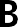 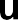 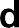 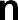 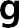 Documents de référenceRègles professionnelles Bardages.Règles N85.Avis Techniques FOAMGLAS® et FOAMGLAS® TAPERED.Enquête de Technique Nouvelle APAVE « Bardage Double Peau FOAMGLAS®».Cahiers des Charges et Avis Techniques correspondant aux ouvrages décrits.Élément porteurSupports verticaux métalliques (poteaux) pouvant recevoir une peau intérieure constituée de plateaux métalliques prélaqué deux faces. Les plateaux pourront être placés horizontalement ou verticalement, seront fixés sur les poteaux (entraxe maximal 7 m) et couturés (espacement tous les mètres). Les lèvres des plateaux recevront une bande mousse adhésive de type mousse de polyéthylène noire adhésive, de largeur 20 mm et d’épaisseur 3 mm.Écarteur métalliqueMise en place d’un écarteur métallique en Z, prélaqué 100 microns deux faces, plié à 90° d’épaisseur 1.5 mm, et de longueur 4 m.Les Z seront posés à 45° ou à 90° du sens de pose des plateaux, en fonction du sens de pose de la peau extérieure, et fixés au travers de la bande adhésive sur les lèvres de plateaux.Ces Z seront espacés tous les 1 800 mm.Isolation thermiquePanneaux en verre cellulaire type FOAMGLAS® BOARD T3+, format 120 x 60 cm, lambda = 0,036 W / (m⋅K) bénéficiant d’une garantie thermique de 30 ans (une attestation spécifique au chantier sera établie par le fabricant), isolant étanche à l’eau et à la vapeur, résistance à la compression sans écrasement à la rupture : 5 kg / cm2, classement au feu M1.Épaisseur : ……… mmL’épaisseur doit être conforme à la réglementation thermique en vigueur pour les bâtiments neufs et à la réglementation thermique rénovation pour les bâtiments existants.Pose des panneauxLes panneaux sont insérés en partie supérieure dans le retour du Z métallique, et maintenus en partie inférieure environ au 1 / 3 inférieur du panneau par une fixation mécanique vissée sur la lèvre de plateau. Chaque panneau recevra au moins une fixation mécanique. Les panneaux sont jointoyés à l’aide du mastic joint PC® PITTSEAL 444 (2 cordons), appliqué à l’aide d’une pompe extrudeuse sur deux chants adjacents des panneaux FOAMGLAS® ou à la liaison panneaux / écarteurs. En pied de bardage, les panneaux sont insérés dans une cornière métallique fixée dans le plateau en U d’épaisseur 1.5 mm et ajourée (perforée) en sa base.Pose du bardage extérieurElle se fera conformément aux règles de l’art, des D.T.U., Cahiers des Charges, Avis Techniques et recommandations de pose du fabricant des produits retenus. Les plaques métalliques seront fixées directement sur les retours extérieurs des écarteurs métalliques en Z.3Système 2.3.3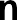 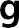 Les recommandations pour l’utilisation et la pose de FOAMGLAS® sont données à titre purement indicatif. En effet, elles se basent sur les expériences et connaissances techniques actuelles. Il ne pourra être reproché à Pittsburgh Corning France aucun dommage résultant d’erreurs ou d’omissions. Il appartient au poseur ou à l’acheteur de vérifier si les matériaux fournis conviennent aux applications et usages prévus.  De ce fait, notre responsabilité ne saurait être engagée au titre du contenu de cette fiche. La vente de nos produits est soumise à nos seules conditions générales de vente et n’est pas étendue au contenu de la présente fiche technique ou aux conseils donnés par notre service technique. Pittsburgh Corning France se réserve le droit d’apporter à la présente fiche toute modification technique appropriée sans préavis.Pittsburgh Corning France8 rue de la RenaissanceF-92160 Antony Tél : + 33 (0)1 58 35 17 90Fax : + 33 (0)1 58 35 17 91info@foamglas.fr www.foamglas.frLP-PDF-0714 B-PCF-fr-TDS-2.3.3